         Année 2023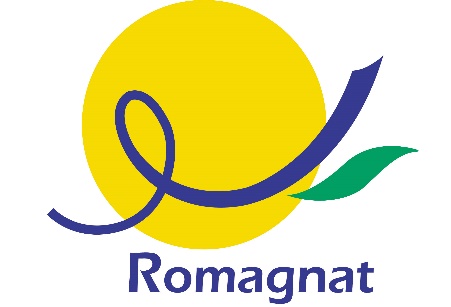 RomagnatDossier de demandede subvention ASSOCIATIONS NON SPORTIVES 	ASSOCIATIONS SPORTIVES		Première demande  Demande de reconduction  Nom de l’association Adresse du siège social N° SIRET : 	  N° Préfecture :	Coordonnées du responsable chargé de la demande de subvention Nom / Prénom : 	Téléphone Fixe 	Portable : 	Adresse internet : 	Site internet :	DESCRIPTION DES ACTIVITÉS DE L’ASSOCIATION (permanentes ou ponctuelles) 	Nombre total d’adhérents : 	Nombre d’adhérents Romagnatois : 	 Nombre de salariés :	Nombre de salariés ETP (équivalent temps plein) : 	Nombre de bénévoles : 	Affiliation à une fédération :  Oui  Non (si oui, précisez son nom et ses coordonnées) : Agrément jeunesse et éducation populaire : 	 Oui     Non	N° : 	Agrément sport :  	 Oui     Non	N° : 	SITUATION FINANCIERE Capitaux propres (Fonds associatifs + cumul des résultats des exercices)		Montant des liquidités de trésorerie (banque + caisse +…)			Placements (livret, actions…)			 Montant des subventions obtenues l’année précédente 			Montant demandé pour l’année en cours 			Si votre demande est supérieure à la subvention accordée l’année précédente par la ville, merci de préciser les raisons RAPPORT D’ACTIVITÉ SIMPLIFIE DE L’ANNÉE 2022 :Cette présentation synthétique doit être complétée par la transmission de votre rapport moral, rapport d’activité et rapport financier. Adhérents	Total	M	F	Total	M	F Romagnatois :							Extérieurs						De 0 à 4 ans							De 0 à 4 ans						De 5 à 12 ans							De 5 à 12 ans						De 13 à 17 ans							De 13 à 17 ans						De 18 à 25 ans							De 18 à 25 ans						De 26 à 60 ans							De 26 à 60 ans						+ de 60 ans							+ de 60 ans						Description de la vie associative Vous êtes invités à décrire le dynamisme et le fonctionnement démocratique de votre association : fréquence des réunions du bureau et du conseil d’administration, nombre et dates des Assemblées générales, autres formes d’implication de vos adhérents… Description des activités ordinaires de l’année écoulée Description des principaux temps forts de l’association Fêtes, événements particuliers, participation aux animations locales Selon vous quels sont les apports de votre association pour les habitants de Romagnat.PROGRAMME D’ACTIVITÉ SIMPLIFIE DE L’ANNÉE 2023 :7 Vie associativeActivités ordinaires de l’année création de nouvelles activitésPrincipaux temps forts de l’association Apports de votre association pour les habitants de Romagnat et pour l’animation de la vie locale Autres informations importantes concernant la vie de votre association et vos projets à venirAttestation sur l’honneurLe renseignement de cette fiche est obligatoire pour toutes les demandes (initiale ou renouvellement) et quel que soit le montant de la subvention sollicitée. Je soussigné (e) (nom, prénom) : 	 Qualité 	Représentant (e) légal (e) de l’association : 	Déclare que l’association est en règle au regard de l’ensemble des déclarations sociales et fiscales, ainsi que des cotisations et paiements y afférant.Certifie exactes les informations du présent dossier, notamment la mention de l’ensemble des demandes de subventions introduites auprès d’autres financeurs publics.Demande une subvention de : 	€Précise que cette subvention si elle est accordée, sera versée sur le compte bancaire de l’association. Fournir un Relevé d’Identité Bancaire ou Postale.Fait à 	 le 	Signature :Informations importantesL’ensemble des renseignements demandés est nécessaire à la détermination de votre subvention éventuelle. En cas d’absence de ces éléments, ils ne pourront être exploités à votre avantage. Merci de les accompagner des justificatifs correspondants.La Ville de Romagnat conserve les renseignements communiqués et ne les utilise que de façon interne, uniquement par les biais de ses services et à seule fin de vérification.Les dossiers incomplets ou retournés sur des supports autres que ceux fournis ne seront pas pris en considération. En cas de non-respect de ces directives, aucun rappel ou relance ne sera effectué et le dossier sera classé “sans suite”.Dossier à retourner avant le 15 février 2023.Pièces à joindre avec la demande de subvention 	parution au journal officiel de la création de l’association 	statuts et leurs mises à jour déposés en préfecture 	liste des membres du bureau déposée en préfectureprocès-verbal de la dernière Assemblée Généraledernier bilan comptable et le budget prévisionnel 	attestation d’agrément des associations de "jeunesse-éducation populaire", et /ou  des associations sportives, délivrés par le ministère des sports, de la jeunesse, de l’éducation populaire et de la vie associative.  	RIB de l’associationCOMPTE DE RESULTAT SIMPLIFIE DE L’ANNÉE 2022COMPTE DE RESULTAT SIMPLIFIE DE L’ANNÉE 2022COMPTE DE RESULTAT SIMPLIFIE DE L’ANNÉE 2022COMPTE DE RESULTAT SIMPLIFIE DE L’ANNÉE 2022COMPTE DE RESULTAT SIMPLIFIE DE L’ANNÉE 2022COMPTE DE RESULTAT SIMPLIFIE DE L’ANNÉE 2022CHARGESMontantsPRODUITSMontants 60Achats 0,00 €70Ventes – produits de service 0,00 €Achat de fournitures diverses Adhésions, cotisationsEau, Gaz, électricité, combustibles Participation des usagers Autres achats (précisez) Prestation de services Autres produits (précisez) Vente de produits ou d’activités (buvettes, repas, bals, soirées, sorties…) 61Services extérieurs 0,00 €74Subventions d’exploitation 0,00 €Loyers et charges (mobilier et immobilier) Ville de Romagnat Entretien et réparation Conseil Général Primes d’assurances 62Autres services extérieurs0,00 €CAF Publicité et communication Etat (jeunesse et sports…)Frais de transport Frais postaux et télécommunications Bailleurs privés (Sponsors, fondations…) Frais de formation Autres services extérieurs (précisez) Autres subventions (précisez) 64Charges de personnel 0,00 €75Autres produits gestion courante 0,00 €Salaires et charges du personnel 66Charges financières 0,00 €Remboursement d’emprunt Frais financiers (agios bancaires) Autres charges financières (précisez) Autres charges (précisez) 0,00 €TOTAL CHARGES 0,00 €TOTAL PRODUITS 0,00 €Contributions volontaires en natureValorisation du bénévolatFait à : leAvantages en nature (Mise à disposition de locaux, de personnel, fluides,)Signature du Président (Précédée de la mention « certifié exact »)Signature du Président (Précédée de la mention « certifié exact »)Autres contributions (précisez)BUDGET PREVISIONNEL SIMPLIFIE DE L’ANNÉE 2023BUDGET PREVISIONNEL SIMPLIFIE DE L’ANNÉE 2023BUDGET PREVISIONNEL SIMPLIFIE DE L’ANNÉE 2023BUDGET PREVISIONNEL SIMPLIFIE DE L’ANNÉE 2023BUDGET PREVISIONNEL SIMPLIFIE DE L’ANNÉE 2023BUDGET PREVISIONNEL SIMPLIFIE DE L’ANNÉE 2023CHARGESMontantsPRODUITSMontants 60Achats 0,00 €70Ventes – produits de service 0,00 €Achat de fournitures diverses Adhésions, cotisationsEau, Gaz, électricité, combustibles Participation des usagers Autres achats (précisez) Prestation de services Autres produits (précisez) Vente de produits ou d’activités (buvettes, repas, bals, soirées, sorties…) 61Services extérieurs 0,00 €74Subventions d’exploitation 0,00 €Loyers et charges (mobilier et immobilier) Ville de Romagnat Entretien et réparation Conseil Général Primes d’assurances 62Autres services extérieurs0,00 €CAF Publicité et communication Etat (jeunesse et sports…)Frais de transport Frais postaux et télécommunications Bailleurs privés (Sponsors, fondations…) Frais de formation Autres services extérieurs (précisez) Autres subventions (précisez) 64Charges de personnel 0,00 €75Autres produits gestion courante 0,00 €Salaires et charges du personnel 66Charges financières 0,00 €Remboursement d’emprunt Frais financiers (agios bancaires) Autres charges financières (précisez) Autres charges (précisez) 0,00 €TOTAL CHARGES 0,00 €TOTAL PRODUITS 0,00 €Contributions volontaires en natureValorisation du bénévolatFait à : leAvantages en nature (Mise à disposition de locaux, de personnel, fluides,)Signature du Président (Précédée de la mention « certifié exact »)Signature du Président (Précédée de la mention « certifié exact »)Autres contributions (précisez)